25.03.20L.O. I can use noun phrases to describe a dragon.Write some sentences with expanded noun phrases to desrcibe this dragon.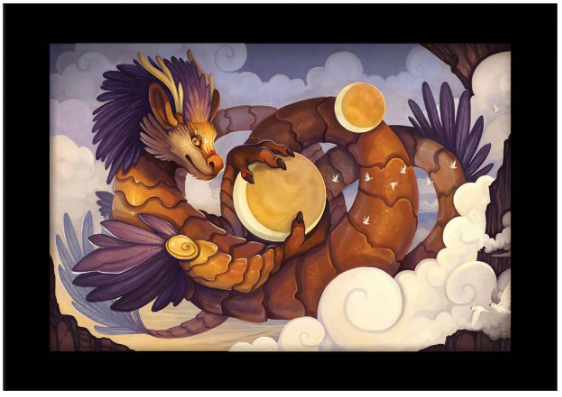 